Grille de notre quartier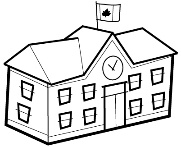 ArrivéeLa maison de Rob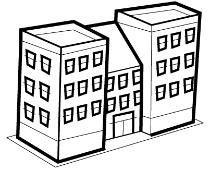 La maison d’Ariana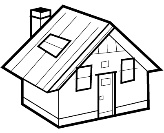 